.Alt. Music:Never Made It To Memphis by Scooter Lee from the CD – Big Bang BoogieGoing Back To Louisiana by Scooter Lee from the CD – Home To LouisianaSweet Home New Orleans by Scooter Lee from the CD – Walking On SunshineEvil Girl by Scooter Lee from the CD – Walking On Sunshine Songs 130 – 165 BPMTo purchase the CDs go to: www.scooterlee.com[1-8] DIAGONAL STEP TOUCH w/ CLAPS (K-STEP)[9-16] REPEAT DIAGONAL STEP TOUCH w/ CLAPS (K-STEP)[17-24] FORWARD DIAGONAL LOCK STEPS[25-32] JAZZ BOX 1/4 TURN RIGHT x 2BEGIN AGAINTry this as a contra dance too.K Step Boogie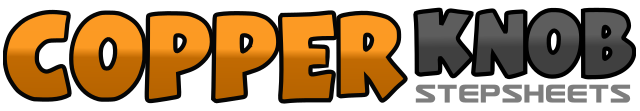 .......Count:32Wand:2Ebene:Beginner.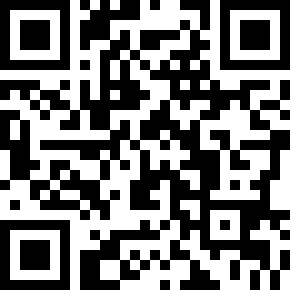 Choreograf/in:Jo Thompson Szymanski (USA) & Michele Burton (USA) - 2011Jo Thompson Szymanski (USA) & Michele Burton (USA) - 2011Jo Thompson Szymanski (USA) & Michele Burton (USA) - 2011Jo Thompson Szymanski (USA) & Michele Burton (USA) - 2011Jo Thompson Szymanski (USA) & Michele Burton (USA) - 2011.Musik:Be Young, Be Foolish, Be Happy - Scooter Lee : (CD: Big Bang Boogie)Be Young, Be Foolish, Be Happy - Scooter Lee : (CD: Big Bang Boogie)Be Young, Be Foolish, Be Happy - Scooter Lee : (CD: Big Bang Boogie)Be Young, Be Foolish, Be Happy - Scooter Lee : (CD: Big Bang Boogie)Be Young, Be Foolish, Be Happy - Scooter Lee : (CD: Big Bang Boogie)........1 – 2Step R to right front diagonal, Touch L beside R (clap)3 – 4Step L to left back diagonal, Touch R beside L (clap)5 – 6Step R to right back diagonal, Touch L beside R (clap)7 – 8Step L to left front diagonal, Touch R beside L, (clap)1 – 2Step R to right front diagonal, Touch L beside R (clap)3 – 4Step L to left back diagonal, Touch R beside L (clap)5 – 6Step R to right back diagonal, Touch L beside R (clap)7 – 8Step L to left front diagonal, Touch R beside L (clap)1 – 2Step R forward to right diagonal, Step L behind R3 – 4Step R forward to right diagonal, Brush/scuff L forward5 – 6Step L forward to left diagonal, Step R behind L7 – 8Step L forward to left diagonal, Brush/scuff R forward1 – 2Cross R over L, Step L back3 – 4Turn 1/4 right stepping R to right, Step L slightly forward 5 – 6 Cross R over L, Step L back7 – 8Turn 1/4 right stepping R to right, Step L slightly forward